Детство – лучик, солнечный и радостный,              Детство – дождик с радугой – дугой,                                        Детство – мир прекрасный, непростой, загадочный,                                      Детство, ты, как сказка, оставайся всегда со мной!                            Пояснительная записка    В каникулы, особенно летние, необходимо использовать все возможности для организации отдыха и оздоровлении детей, повышения их творческой и двигательной активности. Одной из наиболее доступных форм каникулярного отдыха школьников, которая при рациональной организации помогает достичь заметного оздоровительного эффекта, является лагерь с дневным пребыванием детей при школе.    Летние каникулы составляют значительную часть свободного времени детей. Этот период как ничто более благоприятен для их физического развития, развития творческого потенциала, совершенствования личностных возможностей, приобщения к ценностям культуры, вхождения в систему социальных связей, воплощения собственных планов, удовлетворения индивидуальных интересов в личностно значимых сферах деятельности.    Лето – время игр, развлечений, свободы в выборе занятий, снятие накопившихся за год напряжения и усталости, восполнения израсходованных сил, восстановления здоровья. Это период свободного общения детей.   Лагерь – это новый образ жизни детей, новый режим с его особым романтическим стилем и тоном. Это жизнь в новом коллективе, это, наконец, новая природосообразная деятельность. Ведь не зря в известной песне О. Митяева поется: «Лето – это маленькая жизнь!», а значит, прожить ее нужно так, чтобы всем: и детям и тем, кто будет организовывать отдых, было очень здорово. Это время игр, развлечений, свободы в выборе занятий, снятия накопившегося за год напряжения, восполнения израсходованных сил, восстановления здоровья. Это период свободного общения детей. Значимость летнего периода для оздоровления и воспитания детей, удовлетворения детских интересов и расширения кругозора невозможно переоценить. Проблемы организации летнего оздоровительного отдыха вытекают из объективных противоречий:- между потребностью семьи и государства иметь здоровое, сильное подрастающее поколение и неудовлетворительным состоянием здоровья современных детей;- педагогической заботой, контролем и желанием детей иметь свободу, заниматься саморазвитием, самостоятельным творчеством.Лагерь размещается на базе муниципального образовательного учреждения Дубровская №2 СОШ. В основу организации закладываются здоровьесберегающие технологии, реализующиеся в игровой форме.Содержание деятельности лагеря должно быть направлено на разрешение этих противоречий. Программа деятельности летнего лагеря ориентирована на создание социально значимой психологической среды, дополняющей и корректирующей семейное воспитание ребенка. Программа универсальна, так как может использоваться для работы с детьми из различных социальных групп, разного возраста, уровня развития и состояния здоровья.Эффективное управление в современном лагере – это главная основа его существования и непременное условие развития.Программа включает в себя разноплановую деятельность, объединяет различные направления оздоровления, образования, воспитания в условиях лагеря.Основная идея программы  - представление возможностей для раскрытия творческих способностей ребенка, создание условий для самореализации потенциала детей и подростков в результате общественно полезной деятельности. Программа ориентирована на работу в разновозрастном детском коллективе и представляет собой одну смену.Формируя воспитательное пространство лагеря, в основу организации смены закладывается легенда лагеря, согласно которой все дети, посещающие лагерь, становятся участниками длительной сюжетно-ролевой игры со своими законами и правилами.Принципы организации педагогического процесса в рамках программы:-принцип взаимодействия воспитателей и воспитанников;-принцип коллективной деятельности;-принцип самореализации ребенка в условиях детского лагеря;-принцип самостоятельности.Данная программа предусматривает организацию летнего отдыха детей младшего, среднего школьного возраста в условиях школьного лагеря с дневным пребыванием,Цель:              развитие личности ребенка, укрепление физического, психического и эмоционального здоровья детей, воспитание лучших черт гражданина.Приобщение детей к русской народной культуре, традициям, формирование художественно - эстетической культуры личности школьника.Развитие познавательной, творческой и общественной активности ребят.Задачи: 
1. Создание условий для организованного отдыха детей. Пропаганда здорового образа жизни.2. Формирование интереса к различным видам деятельности.3. Развитие познавательной активности, творческого потенциала каждого ребенка.4. Формирование качеств, составляющих культуру поведения, санитарно-гигиеническую культуру. 5. Реализация в ходе смены форм воспитательной работы, позволяющих включать детей в творческую, спортивную, интеллектуальную, общественную деятельность. 6. Создание гуманистического стиля взаимоотношений всех участников воспитательного процесса в лагере. 7.Формирование позитивного опыта взаимодействия ребенка с окружающим миром, умений и навыков практически ориентированной деятельности. 8. Формирование патриотических чувств, любви к родному краю, своему  поселку. 9. Развитие духовности ребенка.Сроки реализации программы: лето 2017 года: лагерная смена-18 дней( с 14 июня по 5 июля, 19 июня переносится на 5 июля в связи со сдачей ЕГЭ в образовательном учреждении)Ожидаемые результаты работы лагеря:- укрепление здоровья детей;- развитие у школьников интереса к занятиям физкультурой и спортом;- расширение социального опыта;- формирование коммуникативных умений, основы правильного поведения, общения, культуры, досуга;- вырабатывание навыков ручного и общественно-полезного труда;- формирование осознанного отношения к себе, как к части окружающего мира.Условия участия в программе: добровольность, взаимопонимание, должностная субординация.  Концептуальный подходИзменение ценностных ориентаций заметно в настоящее время во всех сферах жизни общества. Решение ряда проблем в жизни страны во многом зависит от уровня сформированности гражданской ответственности, гражданской позиции у подрастающего поколения, потребности в духовно-нравственном совершенствовании, уважения к историко-культурному наследию своего народа и народа России. Духовность заключается в любящем отношении к другому, в приоритетности интересов другого над собственными, в утверждении своим отношением несравненной ценности другого. Духовность представляет собой в высшей степени сложную совокупность общечеловеческих норм и ценностей. Духовные ценности вырабатываются каждым человеком самостоятельно, а не усваиваются в готовом виде путем «извлечения» из книг или чужого опыта.Основная деятельность лагеря дневного пребывания направлена на развитие личности ребенка и включение его в разнообразие человеческих отношений и межличностное общение со сверстниками. Детский лагерь, учитывая его специфическую деятельность, может дать детям определенную целостную систему нравственных ценностей и культурных традиций черезпогружение ребенка в атмосферу игры и познавательной деятельности дружеского микросоциума. Погружая ребенка в атмосферу лагеря, мы даем ему возможность открыть в себе положительные качества личности, ощутить значимость собственного «я»; осознать себя личностью, вызывающей положительную оценку в глазах других людей; повысить самооценку; выйти на новый уровень общения, где нет места агрессии и грубости.Находясь в лагере дневного пребывания, дети ежедневно включаются в оздоровительный процесс, для которого характерны: упорядоченный ритм жизни, режим питания, закаливание, поддержка мышечного и эмоционального тонуса. Результатом осуществления оздоровительного направления является формирование потребности в здоровом образе жизни.Досуговая деятельность лагеря «Непоседы» направлена на вовлечение детей в мероприятия с последующим выявлением их наклонностей и способностей.            Методическое сопровождение программы      Основными методами организации деятельности являются:Метод игры (игры отбираются воспитателями в соответствии с поставленной целью);Методы театрализации (реализуется через костюмирование, обряды, ритуалы);Методы состязательности (распространяется на все сферы творческой деятельности);Метод коллективной творческой деятельности (КТД).         Психологические услуги.         Психологические услуги предоставляются в следующих формах:Проведение воспитательно-профилактической работы с детьми в целях предотвращения или устранения негативных психологических факторов, ухудшающих их психическое здоровье;Беседы с детьми по налаживанию и поддерживанию их межличностных взаимоотношений.           Формы и методы работыИндивидуальные и коллективные формы работы в лагере осуществляются с использованием традиционных методов (беседа, наблюдение, поручение, конкурсы рисунков, плакатов, утренники, праздники, экскурсии); метод интерактивного обучения (социально-психологические тренинги, ролевые игры, дискуссии); в которых дети непросто «проходят» что-то, а проживают те или иные конкретные ситуации; методики коллективно-творческого воспитания Иванова И. П. . одним из важнейших средств и методов организации воспитательного пространства является создание органов детского самоуправления-самостоятельности в проявлении инициативы, принятии решения и его самореализации.                           Механизм реализации«Непоседы» - смена лагеря дневного пребывания. Этапы реализации программы:   1.Подготовительный (май):-подбор кадров;-проведение стажерской площадки для работников лагеря;-подготовка методических материалов;-подготовка материально-технической базы.   2. Организационный:-формирование отрядов;-знакомство с режимом работы лагеря и правилами;-оформление уголков отрядов.   3. Основной (18 дней):-образовательная деятельность;-оздоровительная деятельность;-культурно-досуговая деятельность;-методическая работа с воспитателями.   4. Заключительный:-закрытие смены (последний день смены);-сбор отчетного материала;-анализ реализации программы и выработка рекомендаций; Образовательная деятельность: в рамках смены «Непоседы» предусматривает воспитательные мероприятия, связанные с историей добровольческой деятельности в России, изучением духовно нравственных традиций и истории родного края.Воспитательная деятельность: также предусматривает знакомство с миром движения, звуков, красок, ощущений. На основе развития навыков моделирования, изготовления поделок из различных материалов, в процессе продуктивной творческой деятельности дети знакомятся с единой картиной мира. Оздоровительная деятельность: способствует формированию культуры физического здоровья, интереса к спорту, мотивирует детей на заботу о своем здоровье и активный отдых. Для успешной реализации данного блока необходимо оборудование детской площадки, приглашение учителя по физической культуре. Физические нагрузки, свежий воздух, знакомство с красивыми уголками природы, проведение оздоровительных и различных спортивно-развлекательных мероприятий способствует созданию положительного физиологического и психологического фона.Культурно-досуговая деятельность: состоит из общелагерных и отрядных мероприятий (творческие конкурсы рисунков, стихов, частушек; изготовление плакатов; театрализованные игровые программы и т. д.).Получение новых знаний при подготовке к мероприятиям различной направленности (викторинам, конкурсам и т. п.) приводит к обогащению мировоззрения ребенка, что, в свою очередь, сказывается на изменении личностного поведения каждого члена коллектива.Организация взаимодействия летнего лагеря дневного пребывания  МБОУ Дубровской №2 СОШКадровое обеспечениеСистема подготовки педагогических кадров для работы в лагере:     Одной из основных задач организационного и методического обеспечения деятельности программы является профессиональная подготовка специалистов.     Педагогический коллектив представлен педагогами МБОУ «Дубровская №2 СОШ» - людьми-единомышленниками, имеющими опыт работы с детьми в летних оздоровительных лагерях дневного пребывания.    Для проведения спортивных мероприятий, мониторинга состояния здоровья привлекается учитель физической культуры.      Административно-хозяйственная деятельность лагеря обеспечивается постоянными сотрудниками МБОУ «Дубровская №2 СОШ», имеющими соответствующее профессиональное образование.Кадровое обеспечение программы:Начальник лагеря- 1;Педагогов- воспитателей -19;Административно-хозяйственного и обслуживающего персонала- 2;Персонала пищеблока – 3 повара, 2-кухонных работника  Подбор начальника лагеря, воспитателей проводит администрация школы. Начальник лагеря определяет функциональные обязанности персонала, руководит всей работой лагеря и несет ответственность за состояние воспитательной, хозяйственной и финансовой работы, соблюдение распорядка дня, трудового законодательства, обеспечение здоровья и жизни воспитанников, планирует, организует и контролирует все направления деятельности лагеря, отвечает за качество и эффективность.Воспитатели организуют воспитательную работу, отвечают за жизнь и безопасность ее участников. Функции воспитателя заключаются в полной организации жизнедеятельности своего отряда: дежурство, труд по самообслуживанию, организация участия в мероприятиях. Воспитатель несет персональную ответственность за жизнь и здоровье каждого ребенка своего отряда.Обязанности обслуживающего персонала определяются начальником лагеря.Начальник и педагогический коллектив, специалисты хозяйства отвечают за соблюдение правил техники безопасности, выполнение мероприятий по охране жизни и здоровья воспитанников во время участия в соревнованиях, массовых праздниках и других мероприятиях.Схема управления программой      Участниками данной программы являются дети в возрасте от 7до 16 лет различных социальных групп.       Для организации работы по реализации программы смены:-проводятся ежедневные планерки воспитателей;-составляются планы работы отрядных воспитателей, где отражаются и анализируются события и проблемы дня;-проводятся анкетирование и тестирование воспитанников на различных этапах смены («Экран настроения»);-оказывается методическая и консультативная помощь педагогам;-сотрудники  обеспечиваются методической литературой, инструментарием по проведению тренинговых мероприятий, тематических мероприятий и т. д.;-проводятся инструктажи с педагогами по охране жизни здоровья; мероприятий по профилактике детского травматизма.В лагере работает библиотекарь, врач, фельдшер, спортивный организатор и музыкальный работник, руководители кружков, психологическая служба.Работа строится по следующему режиму дняРежим дня лагеря «Непоседы»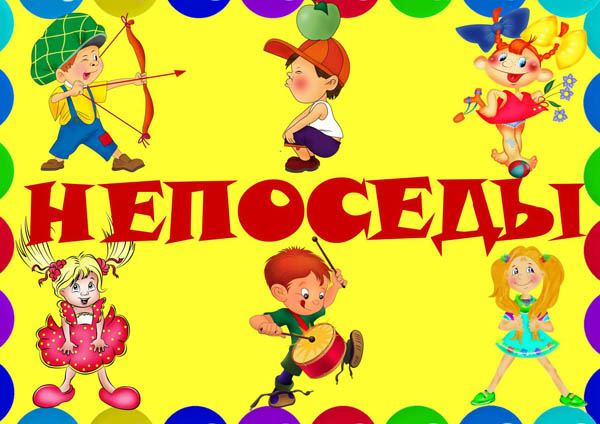 830 – 900     Прием детей.                                                                   900-915        Утренняя гимнастика9 15– 1000 Подготовка к завтраку. Завтрак.1000-1200  Запланированные мероприятия, прогулки, 	 подвижные игры.1200-1300   Спортивный час.1300-1400   Подготовка к обеду. Обед.1400-1430  Занятия по интересам.1430     	   Уход домой. Информационное обеспечение программыВ подготовительный период ведётся просветительская работа по организации лагеря и привлечению детей. Педагогический коллектив лагеря знакомится с его программой на смену.Перед началом смены собирается родительское собрание, где родители знакомятся с режимом работы, с программой лагеря, о внесении родительской доли. Информируются о правилах техники безопасности и поведения детей в лагере.В конце дня подводятся итоги проведённых дел, ведутся дневники отрядов и дневник-альбом жизни лагеря.     Оздоровительное и санитарно-гигиеническое обеспечение программыВ лагере работает медицинский работник, который обеспечивает необходимые медицинские осмотры и врачебную помощь. Через медицинский уголок ведётся санитарно-профилактическая работа. Прививаются детям санитарные нормы. Проводится ежедневная витаминизация детей. Проходят занятия по физической культуре под руководством учителя по физической культуре. В плане работы лагеря предусмотрены ежедневные спортивные часы, проведение спортивных соревнований, турниров. Ежедневно проводится зарядка. Предусмотрены подвижные игры на воздухе и в спортзале. Материально-техническое обеспечение программыОздоровительное учреждение расположено: Микрорайон № 1 д. 2 р. п. Дубровка  Дубровского района Брянской области Вместимость в  I смену -  180 чел.Количество смен – 1Спальные помещения – нет Для работы лагеря предоставляется 1  этаж  начальной школы. Каждый отряд имеет свою классную комнату. Имеется спортинвентарь, игровой инвентарь, видео- и аудиоаппаратура, аптечки первой медицинской помощи. На территории лагеря имеются игровые  площадки. На территории средней школы – спортивные сооружения.Игровые помещения расположены в кабинетах №12, 15, 14,  9,10,11,  игровая комната, площадь на одного ребенка составляет в среднем 2 кв. м.Наличие и готовность к эксплуатации основных и вспомогательных помещений:основные и вспомогательные помещения имеются и готовы к эксплуатации 6. Состояние и готовность к работе источников водоснабжения и канализации:системы водоснабжения и канализации готовы к эксплуатацииПомещения медицинского назначения: имеется медицинский кабинет площадью- 34,4 м2наличие медицинского оборудования – обеспечено в достаточном количестве, аптечка – укомплектованы аптечки первой медицинской помощи-  8 штукПищеблок.Число мест в обеденном зале – 200площадь на одно посадочное место  - 0,7  кв.м. обеспеченность мебелью  - обеспечен наличие подводки горячей и холодной воды ко всем моечным ваннам, раковинам -    	имеется центральное холодное и горячее водоснабжение,  имеется подводка холодной и горячей воды ко всем моечным ваннам	наличие электроводонагревателя - 1	обеспеченность пищеблока инвентарем, оборудованием, посудой – имеется в достаточном 	количествев наличии и в исправности холодильное и технологическое оборудование – имеется в достаточном количестве и находится в рабочем состоянии: холодильников -4 ед, электроплита – 2 ед, шкаф жарочный – 1 ед., электромясорубка – 1 ед., электросковорода – 1 ед.,картофелечистка – 1 ед.,овощерезка – 1 ед.,  хлеборезка – 1 ед., тестомеcильная машина – 1 ед., мармит универсальный- 1ед., водонагревательный электрический котёл исправно (акт прилагается).готовность пищеблока к эксплуатации  - готовСостояние территории оздоровительного учреждения  - соответствует требованиям Сан Пин      Сооружения для занятий физкультурой и спортом, их оборудование соответствует санитарным требованиям (акт прилагается) – организованы места для занятий физкультурой и спортом, которые соответствуют нормам по охране труда, правилам техники безопасности и производственной санитарии, а также возрастным особенностям занимающихся.      Оборудование закреплено и соответствует нормам СанПинЛогика развития лагерной сменыЭто задачи, состоящие перед педагогическим коллективом лагеря на разных этапах его существования. А. Подготовительный этап (апрель, май) Подбор педагогических кадров; в основном сохраняется состав педагогов, работавших в предыдущих сменах;Разработка программы смены через работу творческого коллектива лагеря;Материально-техническая подготовка летнего лагеря;Оформление лагеря и отрядных мест; Формирование состава детей по отрядам; Дислокация лагеря « Непоседы »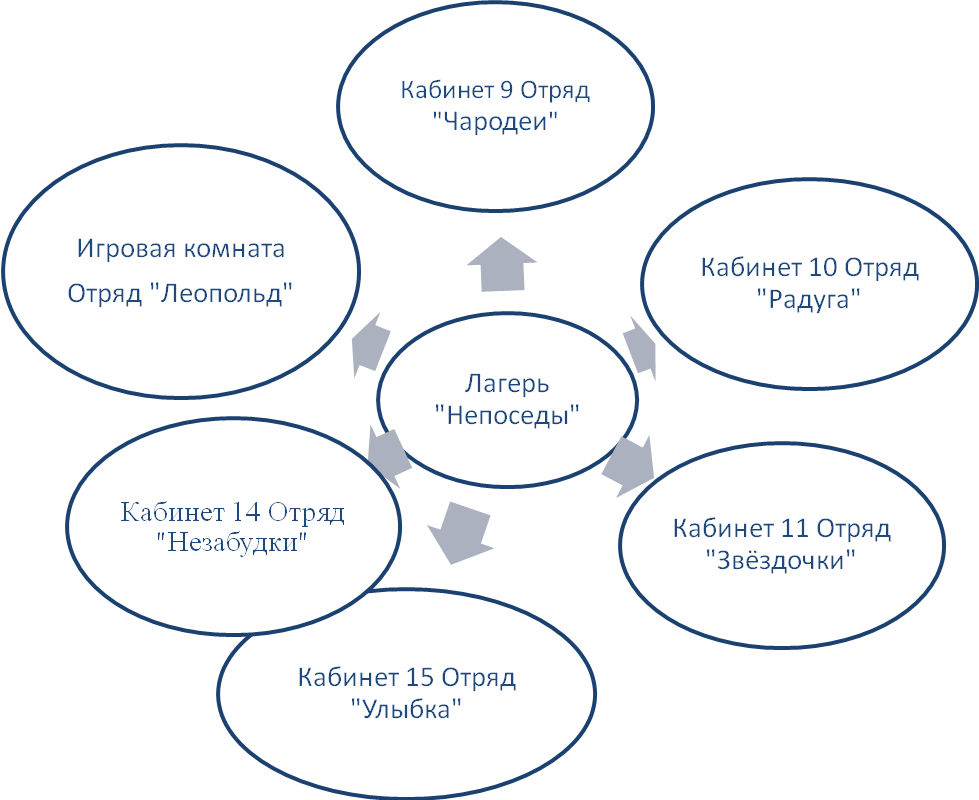 Б. Организационный этап (1, 2, 3 дни смены) Знакомство детей с распорядком дня, с дисциплинарными и гигиеническими требованиями;Воспитатели и вожатые приучают детей к доброжелательным и справедливым взаимоотношениям друг с другом и со старшими;Осуществляется диагностика интересов и ожиданий детей;Акцентируется внимание детей на возможностях саморазвития, совершенствования своих организаторских способностей в ходе смены и как итог – получение звания В. Основной этап (4–18 дни смены) Реализация программы по приобщению детей к истокам русской народной культуры;Вовлечение детей в подготовку и проведение мероприятий, посвященных Дню России.Работа по оздоровлению и физическому развитию учащихся;Проведение мероприятий интеллектуального и художественно-эстетического плана. Г. Итоговый этап Каждый ребенок в течение смены работает над своим “Я”: учится жить в гармонии с собой и окружающим миром, сохранять и укреплять свое здоровее. Ребёнок не только учится видеть и понимать прекрасное, но и создаёт красоту своими руками, передаёт ей выбранными средствами изобразительного искусства, художественного слова, музыки, танца. Ожидаемые результаты реализация программы (в аспектах развития ребёнка, отряда, всего лагеря)Проводится ежедневная оценка участия каждого ребёнка в коллективных делах лагеря, которая позволяет проследить рост общественной активности, развитие физических, эстетических, вольных качеств детей. Создание условий для самореализации детей через участие в мероприятиях разного характера: спортивных, интеллектуальных, патриотических, трудовых, художественных.Привитие навыков самостоятельности, ответственности, строить свои отношения со сверстниками и взрослыми. Оздоровление детей. В развитии отряда – высокая степень организованности, сплоченности детей в решении поставленных задач.Составлен план работы на смену, где предусмотрены музыкальные, спортивные, библиотечные, игровые часы каждый день, экскурсионные и развивающиеся мероприятия.План работы школьного оздоровительного лагеря « Непоседы»                МБОУ Дубровской № 2 СОШ№МероприятиеДата проведенияОтветственныйОткрытие смены. Линейка Праздник «Да здравствует, лагерь!»«Здравствуй, это я!»- беседы в отрядах – « Азбука поведения»Инструктаж по технике безопасности, по противопожарной безопасностиСамоуправление. Выбор актива, оформление отрядных         уголков: название отряда, речёвка, девиз, эмблема. Медицинский осмотрБеседа медработника. Беседа на тему: « Хочу быть здоровым»Беседа «Правила поведения в столовой». Организация  дежурства14.06.2017Заместитель директора по УВР, вожатые (учащиеся 8-10 классов)Начальник лагеря, воспитатели.Медицинский работник. Беседы с учащимися на темы: «Россия – Родина моя», « Главные символы страны», «Наше Отечество», «Страна, которую мы любим»Конкурс рисунков: «Береги нашу Землю!», «Моя любимая страна»Беседа – по противопожарной безопасностиПодвижные игры на свежем воздухеКонкурс детской песни, стихов на тему: «Моя Родина», « Мой родной Брянский край», «Россия, милая Россия»На дворе у нас игра – подвижные игры на свежем воздухе. Конкурс рисунков «Мой Родной Брянский край»»15.06.2017Воспитатели, вожатые.День ПДДБеседа «Мы пешеходы!» Правила дорожного движения«Осторожно – ДОРОГА! « Где можно играть»Конкурс рисунков по правилам дорожного движения« Светофорчик»Круговая игра «Юный пешеход»16.06.2017ВоспитателиВожатые.Сбор « Рождение новых отрядов»День дружбы. «Дружба - какое чудесное слово. ДискотекаРазвлекательные мероприятия – Дом культуры, парк культуры.Викторина «Как прекрасен этот мир» Конкурс любимых стихотворений.Игры, конкурсы, викторины.17.06.2017ВоспитателиВожатые, начальник лагеря.Экскурсия  в Сещенский музейНикто не забыт, ничто не забыто. Экскурсии в музеи, по местам  боевой славы.Экологическая акция. Уборка территорий памятников и обелисковотряд « Звезды», Отряд «Улыбка»20.06.2017Воспитатели,Вожатые, начальник лагеря.Экскурсия  в Сещенский музейНикто не забыт, ничто не забыто. Экскурсии в музеи, по местам  боевой славы.Экскурсии в центральную, детскую библиотеку21.06.2017Воспитатели,Вожатые, начальник лагеря.День памяти и скорби «Никто не забыт и ничто не забыто»Беседы о войнеАкция «Зажги свечу»Линейка памяти у памятника погибшим воинам, стихи и песни о войнеВозложение цветов 22.06.2017Воспитатели, вожатые, начальник лагеря.Мероприятия, посвященные году экологииБеседа - « Курс начинающего туриста»Векторина « Здравствуй, лес! Мы попали в край чудес»Экологическая  викторина «Зеленый мир»Выпуск плаката «Защитим планету!» Экологическая сказка « Доктор человек»23.06.2017Воспитатели, вожатые.Игры, викторины, беседы«Мир вокруг нас»	Час загадок - « Как на нашей грядке выросли загадки»Подвижные игры на свежем воздухе.Развлекательные мероприятия в доме культуры, в парке культуры24.06.2017Воспитатели, вожатые.День здоровья Беседа на тему: « Хочу быть здоровым»Игра о гигиене «В путь дорогу собирайтесь, за здоровьем отправляйтесь». «Качество продуктов, которые мы потребляем».«Профилактические прививки - «За» или «Против»? и «Чем опасны клещи»Беседа: « Вредные привычки»Конкурс рисунков.26.06.2017Воспитатели, медицинский работник.Экскурсия по святым местамХрам и святой источник в с.  ГолубеяЭкскурсия в центральную, детскую библиотекуПодвижные игры на свежем воздухе.27.06.2017Воспитатели,Вожатые. Хорошо спортсменом бытьБеседы о спортеСпортивные соревнования под девизом: Когда мы едины, мы  непобедимы».«Веселые старты», эстафеты,шашечный турнирПодвижные игры на свежем воздухе.28.06.2017Воспитатели, вожатые.«День партизан и подпольщиков» Митинг памяти у памятника погибшим воинамЭкскурсии в музеи, по местам  боевой славы. Линейка памяти у памятника погибшим воинам, стихи и песни о войнеВозложение цветов 29.06.17Воспитатели , вожатыеМероприятие по правилам противопожарной безопасности.Показ видиофильмаЭкскурсия в центральную, детскую библиотекуПодвижные игры на свежем воздухе.30.06.17Воспитатели, вожатые.День талантов «Мой любимый сказочный герой»-   по сказкам А.С.ПушкинаКонкурс рисунковРазвлекательная программа: «О сказках в шутку и всерьёз»« В гостях у сказки»- просмотр фильмаЛитературное путешествие.01.07.17Воспитатели, вожатые,школьный библиотекарь.День природы«Зелёная аптека».Легенды о лекарственных травах.Экологические уроки.Показ видиофильмов.Конкурс стихов о природеКонкурс рисунков«Мой любимый край»03.07.17Воспитатели, вожатые.Культура поведения в общественных местах. Правила этикета.Беседа «Страна вежливых»Беседа «Будь всегда осторожен и внимателен»04.07.17Воспитатели, вожатые.Закрытие лагеря«Расстаются друзья»Проведение праздника  «Как здорово, что все мы здесь сегодня собрались»05.07.2017Работники лагеря.